
ՀԱՅԱՍՏԱՆԻ ՀԱՆՐԱՊԵՏՈՒԹՅԱՆ
 ԱԽՈՒՐՅԱՆ ՀԱՄԱՅՆՔԻ ԱՎԱԳԱՆԻ
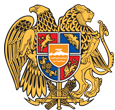 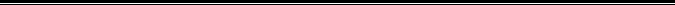 ԱՐՁԱՆԱԳՐՈՒԹՅՈՒՆ N 6
31 ՄԱՅԻՍԻ 2019թվական

ՀԱՅԱՍՏԱՆԻ ՀԱՆԱՊԵՏՈՒԹՅԱՆ ՇԻՐԱԿԻ ՄԱՐԶԻ ԱԽՈՒՐՅԱՆ ՀԱՄԱՅՆՔԻ ԱՎԱԳԱՆՈՒ ՀԵՐԹԱԿԱՆ ՆԻՍՏԻՀամայնքի ղեկավարի  հրավերով նիստին ներկա էին ավագանու 11 անդամներ:Բացակա էին` Գեվորգ Բաբուջյանը, Վոլոդյա Էլբակյանը, Վալոդյա Հովհաննիսյանը, Տիգրան Մաթեվոսյանը:Համայնքի ղեկավարի հրավերով ավագանու նիստին մասնակցում էին նաև 
Սուրեն Աբրահամյանը, Լիպարիտ Տիգրանյան, Ռուբիկ Քաբաբյանը:Նիստը վարում էր  համայնքի ղեկավար` Արծրունի Իգիթյանը, արձանագրում էր աշխատակազմի քարտուղար` Հայկանուշ Խաչատրյանը:Լսեցին
ՀԱՅԱՍՏԱՆԻ ՀԱՆՐԱՊԵՏՈՒԹՅԱՆ ՇԻՐԱԿԻ ՄԱՐԶԻ ԱԽՈՒՐՅԱՆ ՀԱՄԱՅՆՔԻ ԱՎԱԳԱՆՈՒ 2019ԹՎԱԿԱՆԻ ՄԱՅԻՍԻ 31-Ի ԹԻՎ 6 ՆԻՍՏԻ ՕՐԱԿԱՐԳԸ ՀԱՍՏԱՏԵԼՈՒ ՄԱՍԻՆ /Զեկ. ԱՐԾՐՈՒՆԻ ԻԳԻԹՅԱՆ/Ղեկավարվելով «Տեղական ինքնակառավարման մասին»Հայաստանի Հանրապետության օրենքի 14-րդ հոդվաշի 6-րդ մասովՀայաստանի Հանրապետության Շիրակի մարզի Ախուրյան համայնքի ավագանին որոշում է.Հաստատել Հայաստանի Հանրապետության Շիրակի մարզի Ախուրյան համայնքի ավագանու 2019թվականի մայիսի 31-ի թիվ 6 նիստի հետևյալ օրակարգը.ՀԱՅԱՍՏԱՆԻ ՀԱՆՐԱՊԵՏՈՒԹՅԱՆ ՇԻՐԱԿԻ ՄԱՐԶԻԱԽՈՒՐՅԱՆ ՀԱՄԱՅՆՔԻ ԱՎԱԳԱՆՈՒ 2019ԹՎԱԿԱՆԻ ՀՈՒՆՎԱՐԻ 31-Ի ԹԻՎ 2-Ն ՈՐՈՇՄԱՆ ՄԵՋ ՓՈՓՈԽՈՒԹՅՈՒՆ ԿԱՏԱՐԵԼՈՒ ՄԱՍԻՆ
/զեկուցող՝ Հայաստանի Հանրապետության Շիրակի մարզի Ախուրյան համայնքի ղեկավար Ա.Իգիթյան /ՀԱՅԱՍՏԱՆԻ ՀԱՆՐԱՊԵՏՈՒԹՅԱՆ ՇԻՐԱԿԻ ՄԱՐԶԻ ԱԽՈՒՐՅԱՆ ՀԱՄԱՅՆՔԻ ՍԵՓԱԿԱՆՈՒԹՅՈՒՆ ՀԱՆԴԻՍԱՑՈՂ ԲՆԱԿԱՎԱՅՐԻ  ՆՊԱՏԱԿԱՅԻՆ ՆՇԱՆԱԿՈՒԹՅԱՆ ՀՈՂԵՐԻՑ ԱՃՈՒՐԴ-ՎԱՃԱՌՔԻ ՄԻՋՈՑՈՎ ՕՏԱՐԵԼՈՒ,ՕՏԱՐՄԱՆ ՄԵԿՆԱՐԿԱՅԻՆ ԳԻՆ և ՊԱՅՄԱՆՆԵՐ ՀԱՍՏԱՏԵԼՈՒ ՄԱՍԻՆ
/զեկուցող՝ Հայաստանի Հանրապետության Շիրակի մարզի Ախուրյան համայնքի ղեկավար Ա.Իգիթյան/ՀԱՅԱՍՏԱՆԻ ՀԱՆՐԱՊԵՏՈՒԹՅԱՆ ՇԻՐԱԿԻ ՄԱՐԶԻ ԱԽՈՒՐՅԱՆ ՀԱՄԱՅՆՔԻ ԱՐԵՎԻԿ ԳՅՈՒՂԻ ՏԱՐԱԾՔՈՒՄ ԳՏՆՎՈՂ ՇԻՆՈՒԹՅՈՒՆԸ և  ՇԻՆՈՒԹՅԱՆ ՍՊԱՍԱՐԿՄԱՆ ՆՊԱՏԱԿՈՎ  ՀՈՂԱՄԱՍԸ ՎԱՃԱՌԵԼՈՒ ՄԱՍԻՆ
/զեկուցող՝Հայաստանի Հանրապետության Շիրակի մարզի Ախուրյան համայնքի ղեկավար Ա.Իգիթյան/ՀԱՅԱՍՏԱՆԻ ՀԱՆՐԱՊԵՏՈՒԹՅԱՆ ՇԻՐԱԿԻ ՄԱՐԶԻ ԱԽՈՒՐՅԱՆ ՀԱՄԱՅՆՔԻ ՀԱՇՎԵԿՇՌՈՒՄ ԳՏՆՎՈՂ ՄԵՔԵՆԱՆ ՕՏԱՐԵԼՈՒ,ՕՏԱՐՄԱՆ ՄԵԿՆԱՐԿԱՅԻՆ ԳԻՆ ԵՎ ՊԱՅՄԱՆՆԵՐ ՀԱՍՏԱՏԵԼՈՒ ՄԱՍԻՆ
/զեկուցող՝ Հայաստանի Հանրապետության Շիրակի մարզի Ախուրյան համայնքի ղեկավար Ա.Իգիթյան/ՀԱՅԱՍՏԱՆԻ ՀԱՆՐԱՊԵՏՈՒԹՅԱՆ ՇԻՐԱԿԻ ՄԱՐԶԻ ԱԽՈՒՐՅԱՆ ՀԱՄԱՅՆՔԻ ԱԽՈՒՐՅԱՆ ԳՅՈՒՂԻ ՎԱՐՉԱԿԱՆ ՏԱՐԱԾՔՈՒՄ ԳՏՆՎՈՂ ՇԻՆՈՒԹՅՈՒՆԸ ԵՎ ՇԻՆՈՒԹՅԱՆ ՍՊԱՍԱՐԿՄԱՆ ՆՊԱՏԱԿՈՎ ՀՈՂԱՄԱՍԸ ՕՏԱՐԵԼՈՒ,ՕՏԱՐՄԱՆ ՄԵԿՆԱՐԿԱՅԻՆ ԳԻՆ ԵՎ ՊԱՅՄԱՆՆԵՐ ՍԱՀՄԱՆԵԼՈՒ ՄԱՍԻՆ
/զեկուցող՝ Հայաստանի Հանրապետության Շիրակի մարզի Ախուրյան համայնքի ղեկավար Ա.Իգիթյան/ՀԱՅԱՍՏԱՆԻ ՀԱՆՐԱՊԵՏՈՒԹՅԱՆ ՇԻՐԱԿԻ ՄԱՐԶԻ ԱԽՈՒՐՅԱՆ ՀԱՄԱՅՆՔԻ ԱՅԳԱԲԱՑ ԳՅՈՒՂԻ ՙՙԱՅԳԱԲԱՑ-2011 ԱՐՈՏՕԳՏԱԳՈՐԾՈՂՆԵՐԻ ՄԻԱՎՈՐՈՒՄՙՙ ՍՊԱՌՈՂԱԿԱՆ ԿՈՈՊԵՏՐԱՏԻՎԻՆ ԳՈՒՄԱՐ ՏՐԱՄԱԴՐԵԼՈՒ ՄԱՍԻն
/զեկուցող՝ Հայաստանի Հանրապետության Շիրակի մարզի Ախուրյան համայնքի ղեկավար Ա.Իգիթյան/ՀԱՅԱՍՏԱՆԻ ՀԱՆՐԱՊԵՏՈՒԹՅԱՆ ՇԻՐԱԿԻ ՄԱՐԶԻ ՙՙԱԽՈՒՐՅԱՆԻ ՀԱՄԱԼԻՐ ՄԱՐԶԱԴՊՐՈՑ ՙՙ ՀԱՄԱՅՆՔԱՅԻՆ ՈՉ ԱՌԵՎՏՐԱՅԻՆ ԿԱԶՄԱԿԵՐՊՈՒԹՅՈՒՆՈՒՄ ՁՅՈՒԴՈՅԻ ԽՄԲԱԿ ԲԱՑԵԼՈՒՄԱՍԻՆ
/զեկուցող՝ Հայաստանի Հանրապետության Շիրակի մարզի Ախուրյան համայնքի ղեկավար Ա.Իգիթյան/ՀԱՅԱՍՏԱՆԻ ՀԱՆՐԱՊԵՏՈՒԹՅԱՆ ՇԻՐԱԿԻ ՄԱՐԶԻ ԱԽՈՒՐՅԱՆ ՀԱՄԱՅՆՔԻ ԴԻՄՈՒՄԱՏՈՒ ԸՆՏԱՆԻՔՆԵՐԻ ԴԻՄՈՒՄՆԵՐԻ ՔՆՆԱՐԿՈՒՄ
/զեկուցող՝ Հայաստանի Հանրապետության Շիրակի մարզի Ախուրյան համայնքի ղեկավար Ա.Իգիթյան/ՀԱՅԱՍՏԱՆԻ ՀԱՆՐԱՊԵՏՈՒԹՅԱՆ ՇԻՐԱԿԻ ՄԱՐԶԻ ԱԽՈՒՐՅԱՆ ՀԱՄԱՅՆՔԻ ԲՆԱԿԻՉՆԵՐԻՆ ԳՈՒՅՔԱՀԱՐԿԻ ԱՐՏՈՆՈՒԹՅՈՒՆՆԵՐ ՍԱՀՄԱՆԵԼՈՒ ՄԱՍԻՆ
/զեկուցող՝ՀայաստանիՀանրապետությանՇիրակիմարզիԱխուրյանհամայնքիղեկավարԱ.Իգիթյան/Որոշումն ընդունված է. /կցվում է որոշում N 47/Լսեցին
ՀԱՅԱՍՏԱՆԻ ՀԱՆՐԱՊԵՏՈՒԹՅԱՆ ՇԻՐԱԿԻ ՄԱՐԶԻ ԱԽՈՒՐՅԱՆ ՀԱՄԱՅՆՔԻ ԱՎԱԳԱՆՈՒ 2019ԹՎԱԿԱՆԻ ՀՈՒՆՎԱՐԻ 31-Ի ԹԻՎ 2-Ն ՈՐՈՇՄԱՆ ՄԵՋ ԼՐԱՑՈՒՄ ԿԱՏԱՐԵԼՈՒ ՄԱՍԻՆ /Զեկ. ԱՐԾՐՈՒՆԻ ԻԳԻԹՅԱՆ/Ղեկավարվելով «Նորմատիվ իրավական ակտերի մասին»Հայաստանի Հանրապետության օրենքի 33-րդ հոդվածի 3-րդ մասի և 34-րդ հոդվածի 1-ին մասի դրույթներով՝Հայաստանի Հանրապետության Շիրակի մարզի Ախուրյան համայնքի ավագանու 2019թվականի հունվարի 31-ի«Հայաստանի Հանրապետության Շիրակի մարզի Ախուրյան համայնքի սեփականություն հանդիսացող անշարժ գույքի  օտարման 2019թվականի ծրագիրը հաստատելու մասին» թիվ 2-Ն որոշման թիվ 1 հավելվածում կատարել լրացում՝ համաձայն հավելվածների:Որոշումն ընդունված է. /կցվում է որոշում N 48-Ն/Լսեցին
ՀԱՅԱՍՏԱՆԻ ՀԱՆՐԱՊԵՏՈՒԹՅԱՆ ՇԻՐԱԿԻ ՄԱՐԶԻ ԱԽՈՒՐՅԱՆ ՀԱՄԱՅՆՔԻ ՍԵՓԱԿԱՆՈՒԹՅՈՒՆ ՀԱՆԴԻՍԱՑՈՂ ԲՆԱԿԱՎԱՅՐԻ ՆՇԱՆԱԿՈՒԹՅԱՆ ՀՈՂԵՐԻՑ ԱՃՈՒՐԴ-ՎԱՃԱՌՔԻ ՄԻՋՈՑՈՎ ՕՏԱՐԵԼՈՒ,ՕՏԱՐՄԱՆ ՄԵԿՆԱՐԿԱՅԻՆ ԳԻՆ ԵՎ ՊԱՅՄԱՆՆԵՐ ՀԱՍՏԱՏԵԼՈՒ ՄԱՍԻՆ /Զեկ. ԱՐԾՐՈՒՆԻ ԻԳԻԹՅԱՆ/Ղեկավարվելով«Տեղական ինքնակառավարման մասին» Հայասատանի Հնարապետության օրենքի 18-րդ հոդվածի 1-ին մասին 21-րդ կետի և Հայաստանի Հանրապետության Հողային օրենսգրքի 67-րդ հոդվածի դրույթներով՝ Հայաստանի Հանրապետության Շիրակի մարզի Ախուրյան համայնքի գլխավոր հատակագծին և գոտիավորման սխեմային համապատասխանՀայաստանի Հանրապետության Շիրակի մարզի Ախուրյան համայնքի ավագանին որոշում է՝Հայաստանի Հանրապետության Շիրակի մարզի Ախուրյան համայնքի սեփականություն հանդիսացող բնակավայրի նպատակային նշանակության հողերի աճուրդ-վաճառքի միջոցով օտարել:Հողամասի օտարման մեկնարկային գինը և պայմանները հաստատել համաձայն հավելվածի:Որոշումն ընդունված է. /կցվում է որոշում N 49/Լսեցին
ՀԱՅԱՍՏԱՆԻ ՀԱՆՐԱՊԵՏՈՒԹՅԱՆ ՇԻՐԱԿԻ ՄԱՐԶԻ ԱԽՈՒՐՅԱՆ ՀԱՄԱՅՆՔԻ ԱՐԵՎԻԿ ԳՅՈՒՂԻ ՎԱՐՉԱԿԱՆ ՏԱՐԱԾՔՈՒՄ ԳՏՆՎՈՂ ՇԻՆՈՒԹՅՈՒՆԸ ԵՎ ՇԻՆՈՒԹՅԱՆ ՍՊԱՍԱՐԿՄԱՆ ՆՊԱՏԱԿՈՎ ՀՈՂԱՄԱՍԸ ՎԱՃԱՌԵԼՈՒ ՄԱՍԻՆ /Զեկ. ԱՐԾՐՈՒՆԻ ԻԳԻԹՅԱՆ/Ղեկավարվելով «Տեղական ինքնակառավարման մասին»Հայաստանի Հանրապետության օրենքի 18-րդ հոդվածի 1-ին մասի 21-րդ կետի  և Հայաստանի Հանրապետության Հողային օրենսգրքի 66-րդ հոդվածի առաջին մասի 8-րդ կետի, Հայաստանի Հանրապետության կառավարության 2016թվականի մայիսի 26-ի թիվ 550-Ն որոշման դրույթներով Հայաստանի Հանրապետության Շիրակի մարզի Ախուրյան համայնքի ավագանին որոշում էՏալ համաձայնություն Հայաստանի Հանրապետության Շիրակի մարզի Ախուրյան համայնքի ղեկավարին՝ Հայաստանի Հանրապետության Շիրակի մարզի Ախուրյան համայնքի Արևիկ գյուղի վարչական տարածքում գտնվող 5634.29քառակուսի մակերեսով շինությունը  6197719 Հայաստանի Հանրապետության դրամ արժեքով /5634.29քմ*20000*0.055=6197719/ ուղղակի վաճառքի կարգով վաճառել Կարեն Կարլենի Գոմցյանին:Քաղաքացի Կարեն Կարլենի Գոմցյանին ուղղակի վաճառքի միջոցով օտարել  Հայաստանի Հանրապետության Շիրակի մարզի Ախուրյան համայնքի Արևիկ գյուղի  տարածքում գտնվող շինության սպասարկան նպատակով զղաբեցրած 1.62548 հեկտար հողամասը :Հողամասի ուղղակի վաճառքի գին սահմանել տվյալ հողամասի կադաստրային գնի չափով,որը հողամասի օտարման պահին կազմում է  222  /երկու հարյուր քսաներկու/ Հայաստանի Հանրապետության դրամ՝  1 քառակուսի մետրի դիմաց, ընդհամենը՝   3608566 /երեք միլիոն վեց հարյուր ութ հազար հինգ հարյուր վաթսունվեց/ Հայաստանի Հանրապետության դրամ: Սահմանված կարգով կնքել հողամասի առքուվաճառքի պայմանագիր:Գույքի նկատմամբ իրավունքի պետական գրանցման և պայմանագրի նոտարական վավերացման ծախսերը կատարել քաղաքացի Կարեն Կարլենի Գոմցյանի միջոցների հաշվին: Որոշումն ընդունված է. /կցվում է որոշում N 50/Լսեցին
ՀԱՅԱՍՏԱՆԻ ՀԱՆՐԱՊԵՏՈՒԹՅԱՆ ՇԻՐԱԿԻ ՄԱՐԶԻ ԱԽՈՒՐՅԱՆ ՀԱՄԱՅՆՔԻ ԱՎԱԳԱՆՈՒ 2019ԹՎԱԿԱՆԻ ՀՈՒՆՎԱՐԻ 31-Ի ԹԻՎ 2-Ն ՈՐՈՇՄԱՆ ՄԵՋ ԼՐԱՑՈՒՄ ԿԱՏԱՐԵԼՈՒ ՄԱՍԻՆ /Զեկ. ԱՐԾՐՈՒՆԻ ԻԳԻԹՅԱՆ/Ղեկավարվելով «Նորմատիվ իրավական ակտերի մասին»Հայաստանի Հանրապետության օրենքի 33-րդ հոդվածի 3-րդ մասի և 34-րդ հոդվածի 1-ին մասի դրույթներովՀայաստանի Հանրապետության Շիրակի մարզի Ախուրյան համայնքի ավագանու 2019թվականի հունվարի 31-ի«Հայաստանի Հանրապետության Շիրակի մարզի Ախուրյան համայնքի սեփականություն հանդիսացող անշարժ գույքի  օտարման 2019թվականի ծրագիրը հաստատելու մասին» թիվ 2-Ն որոշման թիվ 1 հավելվածում կատարել լրացում՝ համաձայն հավելվածների:Լսեցին
ՀԱՅԱՍՏԱՆԻ ՀԱՆՐԱՊԵՏՈՒԹՅԱՆ ՇԻՐԱԿԻ ՄԱՐԶԻ ԱԽՈՒՐՅԱՆ ՀԱՄԱՅՆՔԻ ՀԱՇՎԵԿՇՌՈՒՄ ԳՏՆՎՈՂ ՄԵՔԵՆԱՆ ՕՏԱՐԵԼՈՒ,ՕՏԱՐՄԱՆ ՄԵԿՆԱՐԿԱՅԻՆ ԳԻՆ ԵՎ ՊԱՅՄԱՆՆԵՐ ՀԱՍՏԱՏԵԼՈՒ ՄԱՍԻՆ /Զեկ. ԱՐԾՐՈՒՆԻ ԻԳԻԹՅԱՆ/Ղեկավարվելով «Տեղական ինքնակառավարման մասին»Հայաստանի Հանարպետության օրենքի 18-րդ հոդվածի 1-ին մասի 4-րդ կետի դրույթներով,  հիմք ընդունելով գնահատված շուկայական արժեքը և հաշվի առնելով Հայաստանի Հանրապետության Շիրակի մարզի Ախուրյան համայնքի ղեկավարի առաջարկըՀայաստանի Հանրապետության Շիրակի մարզի Ախուրյան համայնքի ավագանին որոշում է՝Տալ համաձայնություն Հայաստանի Հանրապետության Շիրակի մարզի Ախուրյան համայնքի ղեկավարին՝ Հայաստանի Հանրապետության Շիրակի մարզի Ախուրյան համայնքի հաշվեկշռում գտնվող «ԶԻԼ ՄՄԶ-554»մակնիշի 675SU46 պետհամարանիշի,1988 թվականի արտադրության բեռնատար  ավտոմեքենան 
աճուրդ-վաճառքի միջոցով օտարել:Օտարման մեկնարկային գին սահմանել  գնահատված արժեքի չափով՝ 1100 000 /մեկ միլիոն հարյուր հազար/ Հայաստանի Հանրապետության դրամ: Օտարումից ստացված միջոցները նպատակաուղղել նոր տեխնիկայի ձեռք բերմանը:Որոշումն ընդունված է. /կցվում է որոշում N 51/Լսեցին
ՀԱՅԱՍՏԱՆԻ ՀԱՆՐԱՊԵՏՈՒԹՅԱՆ ՇԻՐԱԿԻ ՄԱՐԶԻ ԱԽՈՒՐՅԱՆ ՀԱՄԱՅՆՔԻ ԱԽՈՒՐՅԱՆ ԳՅՈՒՂԻ ՎԱՐՉԱԿԱՆ ՏԱՐԱԾՔՈՒՄ ԳՏՆՎՈՂ ՇԻՆՈՒԹՅՈՒՆԸ ԵՎ ՇԻՆՈՒԹՅԱՆ ՍՊԱՍԱՐԿՄԱՆ ՆՊԱՏԱԿՈՎ ՀՈՂԱՄԱՍԸ ՕՏԱՐԵԼՈՒ,ՕՏԱՐՄԱՆ ՄԵԿՆԱՐԿԱՅԻՆ ԳԻՆ ԵՎ ՊԱՅՄԱՆՆԵՐ ՍԱՀՄԱՆԵԼՈՒ ՄԱՍԻՆ /Զեկ. ԱՐԾՐՈՒՆԻ ԻԳԻԹՅԱՆ/Ղեկավարվելով «Տեղական ինքնակառավարման մասին»Հայաստանի Հանրապետության օրենքի 18-րդ հոդվածի 1-ին մասի 21-րդ կետի  և Հայաստանի Հանրապետության Հողային օրենսգրքի 66-րդ հոդվածի առաջին մասի 8-րդ կետի, Հայաստանի Հանրապետության կառավարության 2016թվականի մայիսի 26-ի թիվ 550-Ն որոշման դրույթներով ,հաշվիառնելով ,,Ա.Գ.ԷՍԹԵՅԹ,, ՍՊԸ փորձագետի կողմից տրված  եզրակացությունը՝ Հայաստանի Հանրապետության Շիրակի մարզի Ախուրյան համայնքի ավագանին որոշում է՝1.     Հայաստանի Հանրապետության Շիրակի մարզի Ախուրյան համայնքի Ախուրյան գյուղի Յ.Ղամբարյան փողոց 2-րդ անցում, 31 հասցեում գտնվող կիսանկուղը 295.77քառակուսի մակերեսով շինությունը և սպասարկան նպատակով զղաբեցրած 859.62 քառակուսի մետր մակերեսով  հողամասը աճուրդվաճառքիմիջոցովօտարել:2.    Օտարման մեկնարկային գին սահմանել  ընդհանուր արժեքով  1500000/մեկ միլիոն հինգ հարյուր  հազար/ Հայաստանի Հանրապետության դրամ:Որոշումն ընդունված է. /կցվում է որոշում N 52/Լսեցին
ՀԱՅԱՍՏԱՆԻ ՀԱՆՐԱՊԵՏՈՒԹՅԱՆ ՇԻՐԱԿԻ ՄԱՐԶԻ ԱԽՈՒՐՅԱՆ ՀԱՄԱՅՆՔԻ ՀԱՇՎԵԿՇՌՈՒՄ ԳՏՆՎՈՂ ՄԵՔԵՆԱՆ ՕՏԱՐԵԼՈՒ,ՕՏԱՐՄԱՆ ՄԵԿՆԱՐԿԱՅԻՆ ԳԻՆ ԵՎ ՊԱՅՄԱՆՆԵՐ ՀԱՍՏԱՏԵԼՈՒ ՄԱՍԻՆ /Զեկ. ԱՐԾՐՈՒՆԻ ԻԳԻԹՅԱՆ/Ղեկավարվելով «Տեղական ինքնակառավարման մասին»Հայաստանի Հանարպետության օրենքի 18-րդ հոդվածի 1-ին մասի 4-րդ կետի դրույթներով,  հիմք ընդունելով գնահատված շուկայական արժեքը և հաշվի առնելով Հայաստանի Հանրապետության Շիրակի մարզի Ախուրյան համայնքի ղեկավարի առաջարկըՀայաստանի Հանրապետության Շիրակի մարզի Ախուրյան համայնքի ավագանին որոշում էՏալ համաձայնություն Հայաստանի Հանրապետության Շիրակի մարզի Ախուրյան համայնքի ղեկավարին՝ Հայաստանի Հանրապետության Շիրակի մարզի Ախուրյան համայնքի հաշվեկշռում գտնվող «ԶԻԼ ՄՄԶ-554»մակնիշի 675SU46 պետհամարանիշի,1988 թվականի արտադրության բեռնատար  ավտոմեքենան աճուրդ-վաճառքի միջոցով օտարել:Օտարման մեկնարկային գին սահմանել  գնահատված արժեքի չափով՝ 1100 000 /մեկ միլիոն հարյուր հազար/ Հայաստանի Հանրապետության դրամ: Օտարումից ստացված միջոցները նպատակաուղղել նոր տեխնիկայի ձեռք բերմանը:Լսեցին
ՀԱՅԱՍՏԱՆԻ ՀԱՆՐԱՊԵՏՈՒԹՅԱՆ ՇԻՐԱԿԻ ՄԱՐԶԻ ԱԽՈՒՐՅԱՆ ՀԱՄԱՅՆՔԻ ԱՅԳԱԲԱՑ ԳՅՈՒՂԻ ՙՙԱՅԳԱԲԱՑ-2011 ԱՐՈՏՕԳՏԱԳՈՐԾՈՂՆԵՐԻ ՄԻԱՎՈՐՈՒՄՙՙ ՍՊԱՌՈՂԱԿԱՆ ԿՈՈՊԵՏՐԱՏԻՎԻ «ՎԵՈԼԻԱ ՋՈՒՐ»ՓԲԸ_ԻՆ ՋՐԻ ԴԻՄԱՑ ԱՌԱՋԱՑԱԾ ՊԱՐՏՔԸ ՎՃԱՐԵԼՈՒ ՄԱՍԻՆ /Զեկ. ԱՐԾՐՈՒՆԻ ԻԳԻԹՅԱՆ/Ղեկավարվելով «Տեղական ինքնակառավարման մասին»Հայաստանի Հանրապետության օրենքի 18-րդ հոդված 1-ին մասի 42-րդ կետի  դրույթով ,«Այգաբաց-2011 արոտօգտագործողների միավորում»սպառողական կոոպերատիվին խմոցների փականների անսարքության և ջրի արտահոսքի  հետևանքով  «Վեոլիա ջուր»փակ բաժնետիրական ընկերության նկատմամբ  առաջացած լրացուցիչ ֆինանսական պարտավորությունները մարելու  նպատակով.Հայաստանի Հանրապետության Շիրակի մարզի Ախուրյան համայնքի ավագանին որոշում է՝Հայաստանի Հանրապետության Շիրակի մարզի Ախուրյան համայնքի Այգաբաց բնակավայրի «Այգաբաց-2011 արոտօգտագործողների միավորում» սպառողական կոոպերատիվի ջրի դիմաց առաջացած պարտքի գումարը տրամադրել <<Վեոլիա ջուր>> ՓԲԸ:ին՝ 129000 Հայաստանի Հանրապետության դրամ:Որոշումն ընդունված է. /կցվում է որոշում N 53/Լսեցին
ՀԱՅԱՍՏԱՆԻ ՀԱՆՐԱՊԵՏՈՒԹՅԱՆ ՇԻՐԱԿԻ ՄԱՐԶԻ «ԱԽՈՒՐՅԱՆԻ ՀԱՄԱԼԻՐ ՄԱՐԶԱԴՊՐՈՑ» ՀԱՄԱՅՆՔԱՅԻՆ ՈՉ ԱՌԵՎՏՐԱՅԻՆ ԿԱԶՄԱԿԵՐՊՈՒԹՅՈՒՆՈՒՄ ՁՅՈՒԴՈՅԻ ԽՄԲԱԿ ԲԱՑԵԼՈՒ ՄԱՍԻՆ /Զեկ. ԱՐԾՐՈՒՆԻ ԻԳԻԹՅԱՆ/Ղեկավարվելով «Տեղական ինքնակառավարման մասին»Հայաստանի Հանրապետության օրենքի 18-րդ հոդվածի 1-ին մասի 28-րդ կետի դրույթներով.Հայաստանի Հանրապետության Շիրակի մարզի Ախուրյան համայնքի ավագանին որոշում  է՝ Հայաստանի Հանրապետության Շիրակի մարզի «Ախուրյանի համալիր մարզադպրոց» համայնքային ոչ առևտրային կազմակերպության մարզաձևերի խմբերում ավելացնել ձյուդոյի  խումբ մարզաձևը:Հայաստանի Հանրապետության Շիրակի մարզի «Ախուրյանի համալիր մարզադպրոց» համայնքային ոչ առևտրային կազմակերպության հաստիքացուցակում ավելացնել «Ձյուդոյի մարզիչ», սահմանված դրույքը՝ 1, պաշտոնային դրույքաչափը՝ 100000 Հայաստանի Հանրապետության դրամ: Սուն որոշումը ուժի մեջ է մտնում 2019թվականի սեպտեմբերի 1-ից: Որոշումն ընդունված է. /կցվում է որոշում N 54/Լսեցին
ՀԱՅԱՍՏԱՆԻ ՀԱՆՐԱՊԵՏՈՒԹՅԱՆ ՇԻՐԱԿԻ ՄԱՐԶԻ ԱԽՈՒՐՅԱՆ ՀԱՄԱՅՆՔԻ ԴԻՄՈՒՄԱՏՈՒ ԸՆՏԱՆԻՔՆԵՐԻ ԴԻՄՈՒՄՆԵՐԻ ՔՆՆԱՐԿՈՒՄ /Զեկ. ԱՐԾՐՈՒՆԻ ԻԳԻԹՅԱՆ/Հիմք ընդունեով Հայաստանի Հանրապետության Շիրակի մարզի Ախուրյան համայնքի ավագանու 2017 թվականի դեկտեմբերի 25-ի թիվ 20-Ն որոշումը.Հայաստանի Հանրապետության Շիրակի մարզի Ախուրյան համայնքի ավագանին որոշում է՝Հայաստանի Հանրապետության Շիրակի մարզի Ախուրյան համայնքի դիմումատու ընտանիքներին տրամադրել դրամական աջակցություն՝ համայնքի  2019թվականի բյուջեի պահուստային ֆոնդից՝ համաձայն հավելվածի:Որոշումն ընդունված է. /կցվում է որոշում N 55/Լսեցին
ՀԱՅԱՍՏԱՆԻ ՀԱՆՐԱՊԵՏՈՒԹՅԱՆ ՇԻՐԱԿԻ ՄԱՐԶԻ ԱԽՈՒՐՅԱՆ ՀԱՄԱՅՆՔԻ ԲՆԱԿԻՉՆԵՐԻՆ ԳՈՒՅՔԱՀԱՐԿԻ ԱՐՏՈՆՈՒԹՅՈՒՆՆԵՐ ՍԱՀՄԱՆԵԼՈՒ ՄԱՍԻՆ /Զեկ. ԱՐԾՐՈՒՆԻ ԻԳԻԹՅԱՆ/Ղեկավարվելով «Գույքահարկի մասին» Հայաստանի Հանրապետության օրենքի 15-րդ հոդվածի 3-րդ մասի դրույթով և Հայաստանի Հանրապետության կառավարության 2012 թվականի հունիսի 22-ի N 822-Ն որոշմամբ հաստատված
կարգի 3-րդ կետի 2-րդ ենթակետի, 5-րդ, 8-րդ կետերի պահանջներով և հիմք ընդունելով Հայաստանի Հանրապետության Շիրակի մարզի Ախուրյանի համայնքի բնակիչների դիմումները

Հայաստանի Հանրապետության Շիրակի մարզի Ախուրյան համայնքի ավագանին որոշում է  Հայաստանի Հանրապետությա Շիրակի մարզի Ախուրյան համայնք, Ախուրյան գյուղ,Մ.Մկրտչյան 42 հասցեի բնակիչ Հմայակ Սանասարի Դարբինյանի խոտանման ենթակա  մեքենայի /հարկ վճարողի հաշվառման համարը ՀՎՀՀ՝ X0100665), Ֆորդ մակնիշի, 24US883 պետհամարանիշի մեքենայի գույքահարկի գումարը 153300 Հայաստանի Հանրապետության դրամ մուծելուց հետո տույժի գումարը՝ 27023
/քսանյոթ հազար տասներեք / Հայաստանի Հանրապետության դրամ, զիջել՝ հաշվի առնելով սոցիալապես անապահով վիճակը:Հայաստանի Հանրապետության Շիրակի մարզի Ախուրյան համայնքի Ախուրյան Յ.Ղամբարյան փողոց 2-րդ անցում, շենք 9ա, բնակարան 18 հասցեի բնակիչ Զոյա Արտաշի Գևորգյանի խոտանման ենթակա  մեքենայի /սոցիալական ապահովության քարտի համարը 5711530755/ հարկ վճարողի հաշվառման համարը ՀՎՀՀ՝ X0100503),  Նիսան մակնիշի, 67RU676 պետհամարանիշի մեքենայի գույքահարկի  472500 Հայաստանի Հանրապետության դրամ վճարումից  հետո  տույժի գումարի 50 տոկոսը վճարելու դեպքում մնացած տույժի 50 տոկոսը  զիջել:Հայաստանի Հանրապետության Շիրակի մարզի Ախուրյան համայնք, Կառնուտ  գյուղ,15 փողոց տուն 3 հասցեի բնակիչ Արաքսի Արշակի Պապոյանի հողի հարկի  տույժի գումարից զիջել 50000/հիսուն հազար/ Հայաստանի Հանրապետության դրամ:Որոշումն ընդունված է. /կցվում է որոշում N 56/Լսեցին
ՀԱՅԱՍՏԱՆԻ ՀԱՆՐԱՊԵՏՈՒԹՅԱՆ ՇԻՐԱԿԻ ՄԱՐԶԻ ԱԽՈՒՐՅԱՆ ՀԱՄԱՅՆՔԻ ԱՎԱԳԱՆՈՒ 2018ԹՎԱԿԱՆԻ ԴԵԿՏԵՄԲԵԻ 28-Ի ԹԻՎ 134-Ն ՈՐՈՇՄՈՆ ՄԵՋ ՓՈՈՓՈԽՈՒԹՅՈՒՆ ԿԱՏԱՐԵԼՈՒ ՄԱՍԻՆ /Զեկ. ԱՐԾՐՈՒՆԻ ԻԳԻԹՅԱՆ/Ղեկավարվելով «Տեղական ինքնակառավարման մասին» Հայաստանի Հանրապետության օրենքի 18-րդ հոդվածի 5-րդ մասի, «Նորմատիվ իրավական ակտերի մասին»Հայաստանի Հանրապետության օրենքի 1-ին հոդվածի 2-րդ մասի, 33-րդ հոդվածի 1-ին մասին 1-ին կետի և 34-րդ հոդվածի1-ին, 2-րդ և 3-րդ մասերի դրոյթներով և հաշվի առնելով Հայաստանի Հանրապետության Շիրակի մարզի Ախուրյանի համայնքի ղեկավարի առաջարկը՝ 
Հայաստանի Հանրապետության Շիրակի մարզի Ախուրյան համայնքի ավագանին որոշում է.Հայաստանի Հանրապետության Շիրակի մարզի Ախուրյան համայնքի ավագանու 2018 թվականի դեկտեմբերի 28-ի <<Հայաստանի Հանրապետության Շիրակի մարզի Ախուրյան համայնքի 2019 թվականի բյուջեն հաստատելու մասին>> թիվ 134-Ն որոշման մեջ կատարել հետևյալ փոփոխությունները.1. Համայնքի վարչական բյուջեյի պահուստային ֆոնդի,պահուստային միջոցներ 4891հոդված<<3488,4 >>հազար դրամ թիվը փոխարինել << 3094,4>>հազար դրամ թվով, այդ թվում՝
1) «Այլ նպատներ բյուջեից» հոդվածի «3500.0» հազար դրամ թիվը փոխարինել «3765.0» հազար դրամ թվով 
2) «Այլ ընթացիկ դրամաշնորհներ» 4639 հոդվածի «700,0» հազար դրամ թիվը փոխարինել «829,0» հազար դրամ թվով:Որոշումն ընդունված է. /կցվում է որոշում N 57-Ն/
Համայնքի ղեկավար

ԱՐԾՐՈՒՆԻ ԻԳԻԹՅԱՆ________________Նիստն արձանագրեց`  Հայկանուշ Խաչատրյանը _________________________________Կողմ-9Դեմ-0Ձեռնպահ-0Կողմ-11Դեմ-0Ձեռնպահ-0Կողմ-10Դեմ-0Ձեռնպահ-0Կողմ-10Դեմ-0Ձեռնպահ-0Կողմ-9Դեմ-0Ձեռնպահ-1Կողմ-10Դեմ-0Ձեռնպահ-1Կողմ-8Դեմ-0Ձեռնպահ-3Կողմ-11Դեմ-0Ձեռնպահ-0Կողմ-10Դեմ-1Ձեռնպահ-0Կողմ-0Դեմ-0Ձեռնպահ-0Կողմ-9Դեմ-0Ձեռնպահ-0 Ավագանու անդամներՖՐՈՒՆԶԵ ԱՆՏՈՆՅԱՆԺԻՐԱՅՐ ԳԱԲՈՅԱՆԱՐՏԱՇԵՍ ԳԵՎՈՐԳՅԱՆԱՐՏԱՇԵՍ ԴՐՄԵՅԱՆՀՈՎՀԱՆՆԵՍ ԽԱՉԱՏՐՅԱՆԱՐՄԵՆ ՀԱՄԻԿՅԱՆԼԱԴԻԿ ՂԱԶԱՐՅԱՆՀՈՎՀԱՆՆԵՍ ՄԱԹՈՍՅԱՆՄՀԵՐ ՄՆԱՑՅԱՆԱՐԱՄԱՅԻՍ ՄՔՈՅԱՆԳԵՂԱՄ ՊԵՏՐՈՍՅԱՆ